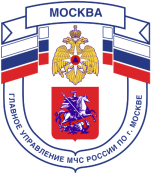 Главное управление МЧС России по г. Москве Управление по Новомосковскому и Троицкому АО2 региональный отдел надзорной деятельности и профилактической работы142191, г. Москва, г.о. Троицк, ул. пл. Верещагина д. 1 телефон: 8(495)840-99-70,E-mail: nitao2@gpn.moscow_____________________________________________________________________________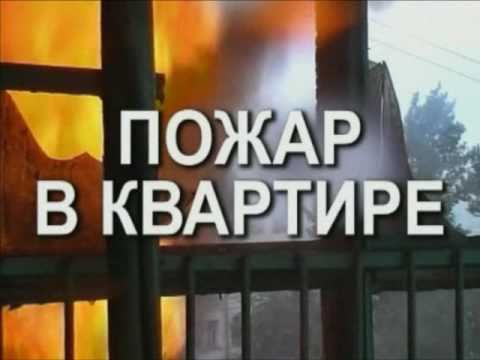 Современная городская квартира оборудована различными удобствами (водопровод, канализация, электричество, газ). Все это облегчает жизнь человека, но вместе с тем, создает условия для возникновения опасных ситуаций.Что делать, если в вашей или соседней квартире произошел взрыв отключить электричество, газ, перекрыть воду. Проверить, не нужна ли помощь кому-нибудь, кто был в квартире;сообщить о случившемся происшествии по номерам 101, 102, 103;покинуть здание, если начался пожар или есть угроза обрушения;спуститься вниз по лестнице, лифтом пользоваться нельзя! Если такой возможности нет, надо оставаться в наиболее надежном месте (в углу, в дверном проеме, в оконном проеме) и ждать спасателей.Телефон пожарной охраны – 101, 112Единый телефон доверия ГУ МЧС России по г. Москве: +7(495) 637-22-22mchs.qov.ru – официальный интернет сайт МЧС России